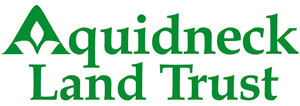 Thank you to our loyal Evening at Home supporters!Greenway ProtectorWilliam and Amy MedeirosTrailblazerEllen and Steven BowmanSue and George PetrovasWilderness SeekerAnthony and Allison AllottHeather and William BurgessJulia and Ed CollKim and Glenn DardenWilliam and Linda McQuillanCharlotte and Paul MarshallSam and Ann Mencoff	Rockland Trust Charitable FoundationLinda Sawyer and John HarrisMeg and Don SteinerJane TimkenConservationistMr. and Mrs. Richard I. BurnhamLyn and Peggy ComfortMaureen Cronin and Mark MarositsLilly DickDoug and Lisa GaravantaBernard GewirzKathryn and Davd HohlElizabeth and Bill LeathermanLinda McGoldrickTrish and Torre PetersonJames and Ginny PurvianceF.L. Putnam Investment Management Co. Major General Stephen and Mrs. Stephen R. SeiterClark and Krista SturtevantHappy van BeurenTeryn and Karl WeintzRichard Zienowicz and Kathleen GlassieLand StewardDonna Cameron and Paul GricusBill and Karen CorcoranZia and Denys EftekharGeorge and Lisa FranciscoDavid and Linda GordonReynold and Marlene Larsen Lisa Lewis and Bart DunbarJuliette McLennanHon. and Mrs. Ronald R. MachtleyBettie and Jonathan PardeeFrank and Betsy RaySusan Ruf and Michael WalshJeff and Cathy SiegalDwight and Susan SipprelleVan Liew Trust CompanyGrassroots SupporterAnonymousDaniel and Nancy BillsAlan Chuman and Janet WallmanAndrew Chuman and Sandra LopezThe Damon FamilyEmlen and Liz DraytonLinn and Steve FreedmanRita and Jonathan GewirzSteven Gewirz and Katie Hamilton GewirzKate and Christopher GreenmanEd and Wendy HarveyTom Hockaday and Bill MartinNancy Jamison and Steve McInnisDavid and Alice JohnsonMichelle and Matthew KirbyJane and Steve KirkpatrickLorna LewisChan and Marilyn LyellJames and Jane MooreNardo and Marisa MartinoTom and Aggie PerkinsDaniel and Margaret WarburgFriendCharles Schwab and Co., Inc.Adam Chuman and Megan JosephAnne MillsSandra PattieBill and Nancy PerestaAdditional donations gratefully received from:BankNewport, Siena Bardin, Annie Becker at Lila Delman, Bowan’s Wharf, Nicholas Brown, Berthon USA, Samuel and Patricia Chase, Mrs. Taylor Chewning, Estes Twombly, David and Mary-Ann Fiaschetti, Robert and Angela Healey, Kathy and Pierre Irving, Mary M. Jennings, Peter LaFreniere, Chad Loebs and Susan Behan, Diane MacEachern, Theresa and Mark MacKinnon, Elizabeth Minifie, Bruce and Cheryl Munick, Newport Restaurant Group, Patrick’s Residential Management, Salve Regina University, Stephen Senteio, Sam and Jill Sirrico, Anson and Marilyn Stookey, Martha Ullman, Carol and Kelly WorthAs of 8.25.21